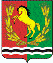 АДМИНИСТРАЦИЯМУНИЦИПАЛЬНОГО ОБРАЗОВАНИЯ БАЛАНДИНСКИЙ СЕЛЬСОВЕТ
АСЕКЕЕВСКОГО РАЙОНА ОРЕНБУРГСКОЙ ОБЛАСТИРАСПОРЯЖЕНИЕ ===================================================================== 21.11.2019                                       с. Баландино                                       № 13-рО денежном  содержании обслуживающего персонала администрации                                          муниципального образования Баландинский сельсовет                        В соответствии с Уставом муниципального образования Баландинский сельсовет:                       1.Утвердить Положение о денежном содержании обслуживающего персонала администрации муниципального образования Баландинский сельсовет согласно приложению № 1.                       2. Утвердить схему должностных окладов обслуживающего персонала администрации муниципального образования Баландинский сельсовет согласно приложению № 2.                       3. Настоящее распоряжение вступает в силу со дня его подписания. Глава муниципального образования                                         О.В. ЗолотухинаРазослано: в дело, прокурору района, администрации района.                                                                                                                                                                                                                  Приложение № 1                                                                                             к распоряжению главы                                                                                 муниципального образования                                                                                             Баландинский сельсовет                                                                                             от 21.11.2019 № 13-рПОЛОЖЕНИЕо денежном содержании обслуживающего персонала администрациимуниципального образования Баландинский сельсовет1.Общие положенияПоложение определяет порядок установления и размеры должностных окладов, основания и условия выплаты ежемесячных и иных дополнительных выплат обслуживающего персонала.2.   Состав денежного содержания обслуживающего персонала2.1   Денежное содержание обслуживающего персонала состоит из должностного оклада и ежемесячных выплат.2.2. К ежемесячным выплатам относятся:- ежемесячная надбавка к должностному окладу за особые условия работы;- выплата районного коэффициента;3. Должностные оклады3.1. Должностные оклады обслуживающего персонала устанавливаются согласно приложению № 2 настоящего постановления.4. Ежемесячная надбавка за особые условия работы4.1. Ежемесячная надбавка за особые условия работы обслуживающего персонала устанавливается в размере 100 %  от должностного оклада.                                                                Приложение № 2                                                       к распоряжению главы                                            муниципального образования                                                   Баландинский сельсовет                                                    от  21.11.2019   №13-рЕдиная схемадолжностных окладов обслуживающего персонала администрациимуниципального образования Баландинский сельсоветНаименование должностиДолжностной оклад (руб)Техничка5581,5